Nama : Deia Chinta ApriliyaniNim : 17103010044 D1 gerakan yang harus tercapai Abduksi shoulderEkstensi shoulderEkstensi elbowPronasiEkstensi jari jariD2 Adduksi shoulderEkstensi elbowEkstensi jari-jariSedikit fleksi shoulderpronasi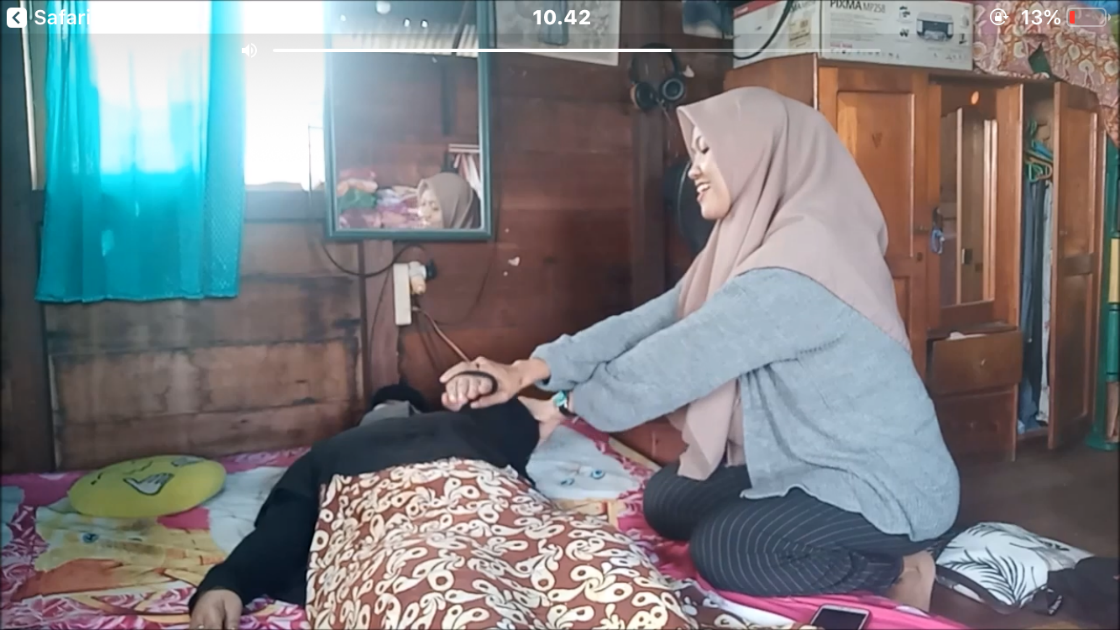 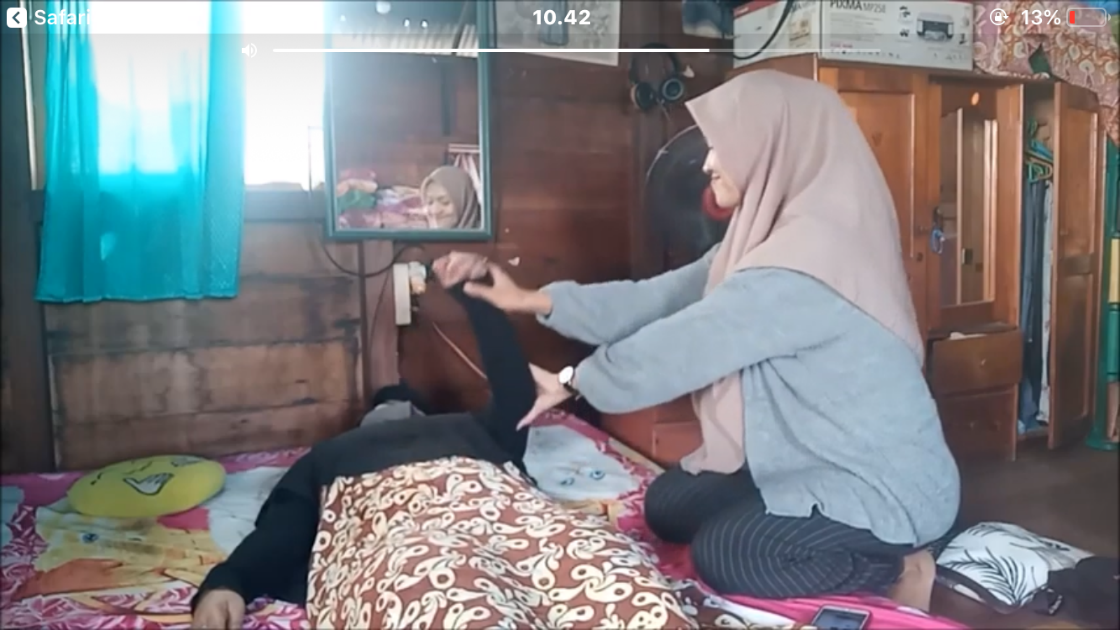 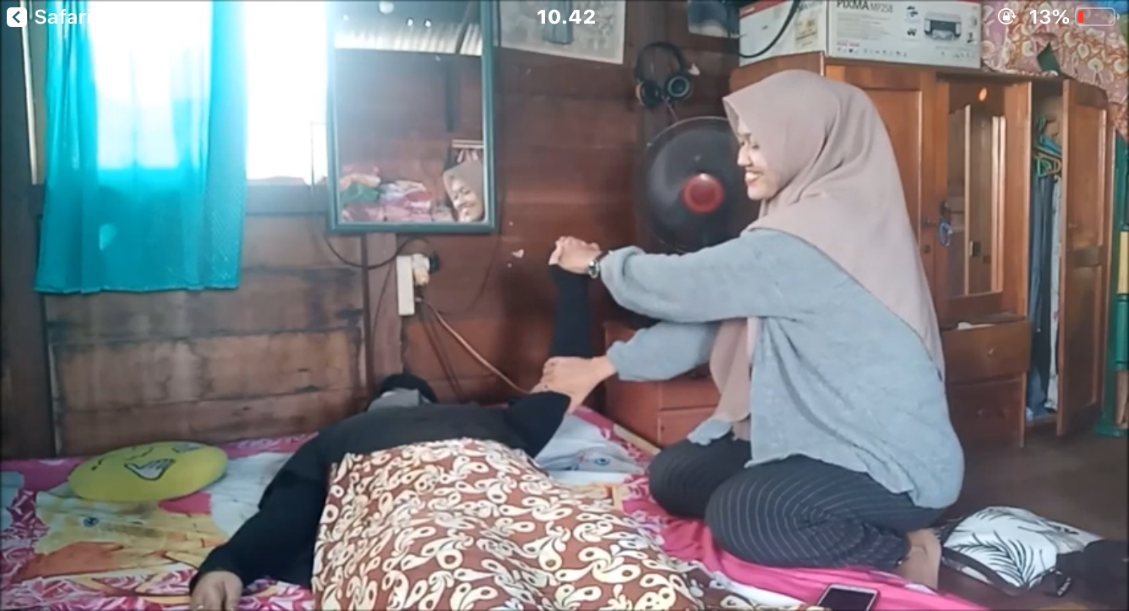 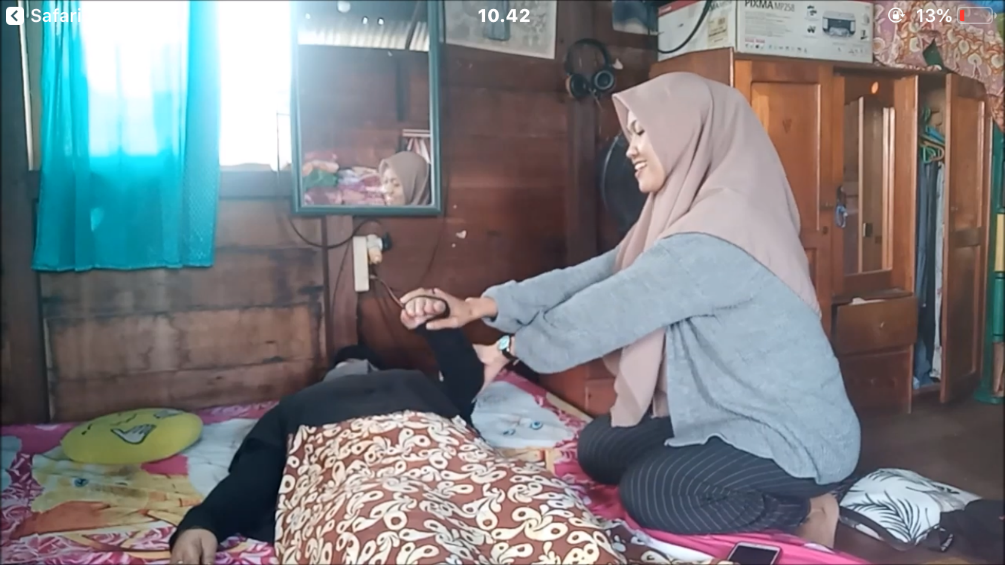 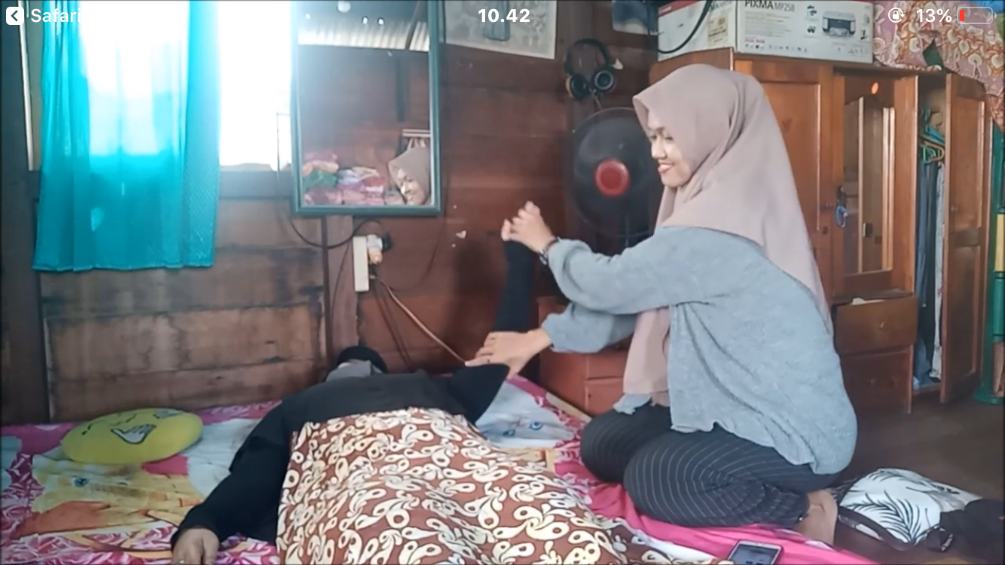 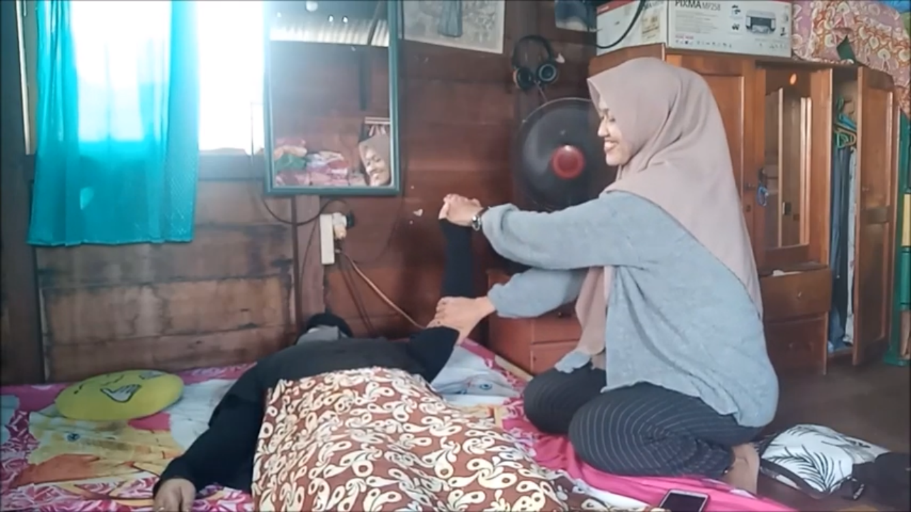 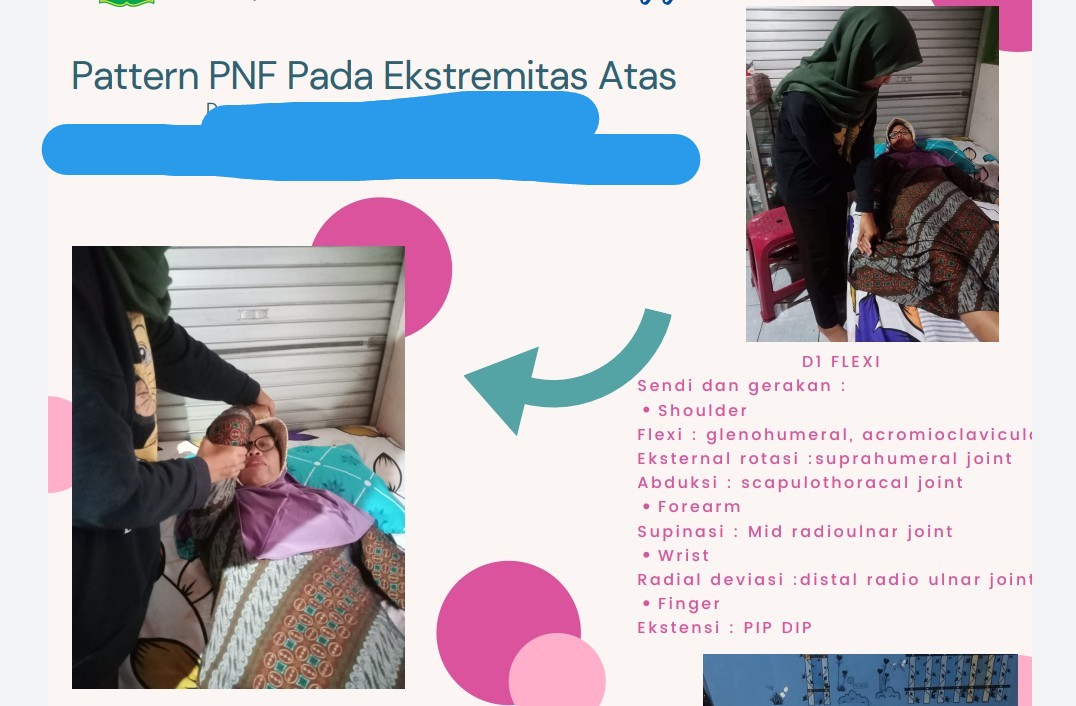 